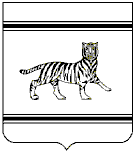 Муниципальное образование "Бабстовское сельское поселение"Ленинский муниципальный районЕврейской автономной области   АДМИНИСТРАЦИЯ СЕЛЬСКОГО ПОСЕЛЕНИЯПОСТАНОВЛЕНИЕ21.05.2019	   № 40с. БабстовоО мерах по выявлению и уничтожению дикорастущей конопли на территории муниципального образования «Бабстовское сельское поселение» в 2019 годуВ соответствии с Федеральным законом от 08.01.1998 № 3-ФЗ «О наркотических средствах и психотропных веществах», Уставом муниципального образования «Бабстовское сельское поселение», в целях усиления противодействия наркопреступности, оздоровления оперативной обстановки и организованного уничтожения очагов произрастания дикорастущей конопли на территории муниципального образования «Бабстовское сельское поселение» в 2019 году, администрация сельского поселенияПОСТАНОВЛЯЕТ:1. Для принятия оперативных мер по организации работ по выявлению и уничтожению очагов произрастания дикорастущей конопли создать комиссию на территории Бабстовского сельского поселения в следующем составе:Фарафонтов В.В.	– глава администрации Бабстовского сельского	поселения, председатель комиссии;Готфрид Г.О.           	- 	участковый уполномоченный полиции                                                     МО МВД России «Ленинский», заместитель председателя комиссии (по согласованию).Члены комиссии:Бекчив А.Д.               -  мастер Бабстовского участка МУП «Тепловодснаб» (по согласованию);Галиаскаров А.Р.	– заведующая общежитием ОГОБУ СПО                                                  «Сельскохозяйственный техникум» (по согласованию);Кочергин Ю.Н. 	- заместитель главы администрации Бабстовского сельского поселения;Мазур А.П .       	 – глава крестьянско-фермерского хозяйства «Мазур»	(по согласованию);Голубков А.Г.	 – командир бригады войсковой части 61424 (по согласованию);Усов Н.Н. 	– исполняющий обязанности главы крестьянско-фермерского хозяйства «Усов» (по согласованию).2. Утвердить прилагаемый план мероприятий по уничтожению дикорастущей конопли на территории муниципального образования «Бабстовское сельское поселение» в 2019 году.3. О ходе выполнения настоящего постановления докладывать  в районный штаб.4. Контроль за исполнением настоящего постановления  оставляю за собой.5. Настоящее постановление вступает в силу со дня его подписания.Глава  администрации сельского поселения                                                                 В.В.Фарафонтов               			  УТВЕРЖДЕН						     постановлением администрации				     сельского поселения				   от 21.05.2019 № 40ПЛАН      мероприятий по уничтожению дикорастущей конопли на территории муниципального образования «Бабстовское сельское поселение» в 2019 году№п/пНаименование мероприятийСроки исполненияИсполнитель1.Откорректировать схемы произрастания дикорастущей конопли на территории Бабстовского сельского поселениямайАдминистрация сельского поселения2.Составление смет расходов на уничтожение дикорастущей коноплимайАдминистрация сельского поселения3.Создать механизированную бригаду для проведения мероприятий по уничтожению очагов произрастания дикорастущей коноплимайАдминистрация сельского поселения, МО МВД России «Ленинский» (по согласованию)4.Обеспечить безопасность граждан, включенных в состав бригады и сохранность технических средств, задействованных на проведение работ по уничтожению очагов произрастания дикорастущей конопливесь периодМО МВД России «Ленинский»  (по согласованию)5.Уничтожение дикорастущей конопли на территории Бабстовского сельского поселенияиюнь – август Администрация сельского поселения, МО МВД России «Ленинский» (по согласованию), в/ч 61424 (по согласованию)6.Проведение агитационных  мероприятий с гражданами о мерах борьбы с наркоманиеймай -  августАдминистрация сельского поселения, МО МВД  России «Ленинский»  (по согласованию)